Publicado en  el 09/04/2014 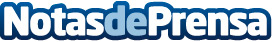 MAPFRE ASSISTANCE firma un acuerdo con Velosure en Australia para prestar asistencia a los ciclistasMAPFRE ASSISTANCE ha firmado un contrato con Velosure, agencia de seguros asociada a Hollard Insurance, para prestar servicios de asistencia en las pólizas distribuidas por Cycling Australia, la Federación Australiana de Ciclismo.Datos de contacto:MAPFRENota de prensa publicada en: https://www.notasdeprensa.es/mapfre-assistance-firma-un-acuerdo-con_1 Categorias: Seguros http://www.notasdeprensa.es